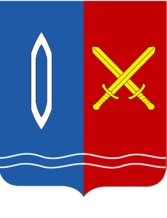 АДМИНИСТРАЦИЯ ГОРОДСКОГО ОКРУГА ТЕЙКОВОИВАНОВСКОЙ ОБЛАСТИ_______________________________________________________П О С Т А Н О В Л Е Н И Еот     09.10.20   № 398г. Тейково        О внесении изменений в постановление администрации городского округа Тейково от 29.08.2011 № 535 «О системе оплаты труда работников общеобразовательных учреждений г. Тейково»       В соответствии со статьями 134, 144 Трудового кодекса Российской Федерации, постановлением администрации городского округа Тейково Ивановской области от 30.09.2020 № 376 «Об индексации заработной платы работников муниципальных учреждений городского округа Тейково и работников органов местного самоуправления городского округа Тейково» и в целях приведения нормативных документов в соответствие с действующим законодательством и обеспечения социальной защиты работников образовательных учреждений городского округа Тейково администрация городского округа ТейковоП О С Т А Н О В Л Я Е Т:          1. Внести в постановление администрации городского округа Тейково от 29.08.2011 № 535 «О системе оплаты труда работников общеобразовательных учреждений г. Тейково» следующие изменения:            1.1. В преамбуле постановления:             1.1.1. слова «постановлением Правительства Ивановской области № 117-п от 19.05.2008 «О введении новой системы оплаты труда работников общеобразовательных учреждений в рамках комплексного проекта модернизации образования Ивановской области» (в действующей редакции)» заменить словами «постановлением главы администрации городского округа Тейково от 31.10.2008 № 957 «О введении новых систем оплаты труда  работников муниципальных учреждений города Тейково»»;           1.1.2. слова «решением Муниципального городского Совета г. Тейково Ивановской области третьего созыва от 25.11.2005 № 82 «О разграничении полномочий органов местного самоуправления г. Тейково в области образования» и» заменить словами «решением городской Думы городского округа Тейково от 29.07.2016 № 68 «О полномочиях городского округа Тейково в сфере образования»».         1.2. Приложение 3 к постановлению изложить в новой редакции согласно приложению к настоящему постановлению.  2. Настоящее постановление вступает в силу с даты подписания и распространяется на правоотношения, возникшие с 01.10.2020.  3.  Муниципальным образовательным организациям городского округа Тейково Ивановской области внести необходимые изменения в действующие локальные нормативные акты, коллективные и трудовые договора.  4. Контроль за исполнением настоящего постановления возложить на заместителя главы администрации г.о. Тейково Ивановской области (по социальным вопросам) начальника отдела социальной сферы администрации городского округа Тейково С. В. Сорокину и начальника отдела образования администрации г. Тейково А. Н. Соловьеву.   И.о. главы городского округа Тейково                                           С.Н. ЕрмолаевПриложение к постановлению администрации                                                                                        г.о. Тейково Ивановской области                                                                                      	от      09.10.2020  № 398        Приложение 3 к постановлению администрации                                                                                        г.о. Тейково Ивановской области                                                                                      от  29.08.2011 № 535МИНИМАЛЬНЫЕ ОКЛАДЫ(СТАВКИ) ПО КВАЛИФИКАЦИОННЫМ УРОВНЯМПРОФЕССИОНАЛЬНЫХ КВАЛИФИКАЦИОННЫХ ГРУППДолжностные оклады (оклады, ставки заработной платы)по квалификационным уровням профессиональныхквалификационных групп (ПКГ) в зависимости от повышающихкоэффициентов к минимальным окладампо квалификационным уровням ПКГПКГ общеотраслевых профессий рабочих (утверждены приказомМинистерства здравоохранения и социального развитияРоссийской Федерации от 29.05.2008 № 248н)ПКГ должностей работников образования(утверждены приказом Министерства здравоохраненияи социального развития Российской Федерацииот 05.05.2008 № 216н)ПКГ Общеотраслевых должностей руководителей,специалистов и служащих (утверждены приказомМинистерства здравоохранения и социального развитияРоссийской Федерации от 29.05.2008 № 247н)ПКГ Общеотраслевых должностей работников культуры,искусства и кинематографии (утвержденыприказом Министерства здравоохранения и социального развитияРоссийской Федерации от 14.03.2008 № 121н)Номер уровня ПКГКвалификационный уровеньДолжности, отнесенные к квалификационным уровнямМинимальный оклад, руб.Коэффициент по занимаемой должностиПКГ "Общеотраслевые профессии рабочих первого уровня"ПКГ "Общеотраслевые профессии рабочих первого уровня"ПКГ "Общеотраслевые профессии рабочих первого уровня"ПКГ "Общеотраслевые профессии рабочих первого уровня"ПКГ "Общеотраслевые профессии рабочих первого уровня"11 квалификационный уровеньНаименования профессий рабочих, по которым предусмотрено присвоение 1, 2 и 3 квалификационных разрядов в соответствии с Единым тарифно-квалификационным справочником работ и профессий рабочих, выпуск 1, раздел "Профессии рабочих, общие для всех отраслей народного хозяйства": возчик; гардеробщик; грузчик; дворник; истопник; кастелянша; кладовщик; конюх; уборщик производственных помещений; уборщик служебных помещений; уборщик территорий; сторож (вахтер)229811 квалификационный уровень- 1 квалификационный разряд2298111 квалификационный уровень- 2 квалификационный разряд22981,0311 квалификационный уровень- 3 квалификационный разряд22981,0612 квалификационный уровеньПрофессии рабочих, отнесенные к первому квалификационному уровню, при выполнении работ по профессии с производным наименованием "старший" (старший по смене)24421ПКГ "Общеотраслевые профессии рабочих второго уровня"ПКГ "Общеотраслевые профессии рабочих второго уровня"ПКГ "Общеотраслевые профессии рабочих второго уровня"ПКГ "Общеотраслевые профессии рабочих второго уровня"ПКГ "Общеотраслевые профессии рабочих второго уровня"21 квалификационный уровеньНаименования профессий рабочих, по которым предусмотрено присвоение 4 и 5 квалификационных разрядов в соответствии с Единым тарифно-квалификационным справочником работ и профессий рабочих, выпуск 1, раздел "Профессии рабочих, общие для всех отраслей народного хозяйства": водитель автомобиля251321 квалификационный уровень- 4 квалификационный разряд2513121 квалификационный уровень- 5 квалификационный разряд25131,0722 квалификационный уровеньНаименования профессий рабочих, по которым предусмотрено присвоение 6 и 7 квалификационных разрядов в соответствии с Единым тарифно-квалификационным справочником работ и профессий рабочих, выпуск 1, раздел "Профессии рабочих, общие для всех отраслей народного хозяйства"298722 квалификационный уровень- 6 квалификационный разряд2987122 квалификационный уровень- 7 квалификационный разряд29871,123 квалификационный уровеньНаименования профессий рабочих, по которым предусмотрено присвоение 8 квалификационного разряда в соответствии с Единым тарифно-квалификационным справочником работ и профессий рабочих, выпуск 1, раздел "Профессии рабочих, общие для всех отраслей народного хозяйства"3445124 квалификационный уровеньНаименования профессий рабочих, предусмотренных 1 - 3 квалификационными уровнями настоящей профессиональной квалификационной группы, выполняющих важные (особо важные) и ответственные (особо ответственные) работы41341Квалификационный уровеньДолжности, отнесенные к квалификационным уровнямМинимальный оклад, руб.Коэффициент по занимаемой должностиПКГ должностей работников учебно-вспомогательного персонала первого уровняПКГ должностей работников учебно-вспомогательного персонала первого уровняПКГ должностей работников учебно-вспомогательного персонала первого уровняПКГ должностей работников учебно-вспомогательного персонала первого уровня1 квалификационный уровеньВожатый; помощник воспитателя; секретарь учебной части27281,00 Среднее (полное) общее образование1 квалификационный уровеньВожатый; помощник воспитателя; секретарь учебной части27281,17 Начальное профессиональное образование1 квалификационный уровеньВожатый; помощник воспитателя; секретарь учебной части27281,18 Среднее профессиональное образованиеПКГ должностей работников учебно-вспомогательного персонала второго уровняПКГ должностей работников учебно-вспомогательного персонала второго уровняПКГ должностей работников учебно-вспомогательного персонала второго уровняПКГ должностей работников учебно-вспомогательного персонала второго уровня1 квалификационный уровеньДежурный по режиму; младший воспитатель29871,00 Среднее (полное) общее образование1 квалификационный уровеньДежурный по режиму; младший воспитатель29871,15 Начальное профессиональное образование1 квалификационный уровеньДежурный по режиму; младший воспитатель29871,20 Среднее профессиональное образование2 квалификационный уровеньДиспетчер образовательного учреждения; старший дежурный по режиму31871,00 Среднее (полное) общее образование2 квалификационный уровеньДиспетчер образовательного учреждения; старший дежурный по режиму31871,15 Начальное профессиональное образование2 квалификационный уровеньДиспетчер образовательного учреждения; старший дежурный по режиму31871,30 Среднее профессиональное образованиеПКГ должностей педагогических работниковПКГ должностей педагогических работниковПКГ должностей педагогических работниковПКГ должностей педагогических работников1 квалификационный уровеньИнструктор по труду; инструктор по физической культуре; музыкальный руководитель; старший вожатый3009Среднее (полное) общее образование:1,00 - Без категории1,02 - Вторая категория1,05 - Первая категория1,10 - Высшая категория1 квалификационный уровеньИнструктор по труду; инструктор по физической культуре; музыкальный руководитель; старший вожатый3009Начальное профессиональное образование:1,45 - Без категории1,48 - Вторая категория1,52 - Первая категория1,60 - Высшая категория1 квалификационный уровеньИнструктор по труду; инструктор по физической культуре; музыкальный руководитель; старший вожатый3009Среднее профессиональное образование:1,51 - Без категории1,54 - Вторая категория1,59 - Первая категория1,66 - Высшая категория1 квалификационный уровеньИнструктор по труду; инструктор по физической культуре; музыкальный руководитель; старший вожатый3009Высшее образование:1,57 - Без категории1,60 - Вторая категория1,65 - Первая категория1,73 - Высшая категория2 квалификационный уровеньИнструктор-методист; концертмейстер; педагог дополнительного образования; педагог-организатор; социальный педагог; тренер-преподаватель3295Среднее профессиональное образование:1,51 - Без категории1,54 - Вторая категория1,59 - Первая категория1,66 - Высшая категория2 квалификационный уровеньИнструктор-методист; концертмейстер; педагог дополнительного образования; педагог-организатор; социальный педагог; тренер-преподаватель3295Высшее образование:1,57 - Без категории1,60 - Вторая категория1,65 - Первая категория1,73 - Высшая категория3 квалификационный уровеньВоспитатель; мастер производственного обучения; методист; педагог-психолог; старший инструктор-методист; старший педагог дополнительного образования; старший тренер-преподаватель3489Среднее профессиональное образование:1,51 - Без категории1,54 - Вторая категория1,59 - Первая категория1,66 - Высшая категория3 квалификационный уровеньВоспитатель; мастер производственного обучения; методист; педагог-психолог; старший инструктор-методист; старший педагог дополнительного образования; старший тренер-преподаватель3489Высшее образование:1,57 - Без категории1,60 - Вторая категория1,65 - Первая категория1,73 - Высшая категория4 квалификационный уровеньПреподаватель (кроме должностей преподавателей, отнесенных к профессорско-преподавательскому составу); преподаватель-организатор основ безопасности жизнедеятельности; руководитель физического воспитания; старший воспитатель; старший методист; тьютор (за исключением тьюторов, занятых в сфере высшего и дополнительного профессионального образования); педагог-библиотекарь; учитель; учитель-дефектолог; учитель-логопед (логопед)3510Среднее профессиональное образование:1,51 - Без категории1,54 - Вторая категория1,59 - Первая категория1,66 - Высшая категория4 квалификационный уровеньПреподаватель (кроме должностей преподавателей, отнесенных к профессорско-преподавательскому составу); преподаватель-организатор основ безопасности жизнедеятельности; руководитель физического воспитания; старший воспитатель; старший методист; тьютор (за исключением тьюторов, занятых в сфере высшего и дополнительного профессионального образования); педагог-библиотекарь; учитель; учитель-дефектолог; учитель-логопед (логопед)3510Высшее образование:1,57 - Без категории1,60 - Вторая категория1,65 - Первая категория1,73 - Высшая категорияПКГ должностей руководителей структурных подразделенийПКГ должностей руководителей структурных подразделенийПКГ должностей руководителей структурных подразделенийПКГ должностей руководителей структурных подразделений1 квалификационный уровеньЗаведующий (начальник) структурным подразделением: кабинетом, лабораторией, отделом, отделением, сектором, учебно-консультационным пунктом, учебной (учебно-производственной) мастерской и другими структурными подразделениями, реализующими общеобразовательную программу и образовательную программу дополнительного образования детей (кроме должностей руководителей структурных подразделений, отнесенных ко 2 квалификационному уровню)34451,00 Среднее профессиональное образование1 квалификационный уровеньЗаведующий (начальник) структурным подразделением: кабинетом, лабораторией, отделом, отделением, сектором, учебно-консультационным пунктом, учебной (учебно-производственной) мастерской и другими структурными подразделениями, реализующими общеобразовательную программу и образовательную программу дополнительного образования детей (кроме должностей руководителей структурных подразделений, отнесенных ко 2 квалификационному уровню)34451,57 Высшее образование2 квалификационный уровеньЗаведующий (начальник) обособленным структурным подразделением, реализующим общеобразовательную программу и образовательную программу дополнительного образования детей; начальник (заведующий, директор, руководитель, управляющий): кабинета, лаборатории, отдела, отделения, сектора, учебно-консультационного пункта, учебной (учебно-производственной) мастерской, учебного хозяйства и других структурных подразделений образовательного учреждения (подразделения) начального и среднего профессионального образования (кроме должностей руководителей структурных подразделений, отнесенных к 3 квалификационному уровню); старший мастер образовательного учреждения (подразделения) начального и/или среднего профессионального образования36461,0 Среднее профессиональное образование2 квалификационный уровеньЗаведующий (начальник) обособленным структурным подразделением, реализующим общеобразовательную программу и образовательную программу дополнительного образования детей; начальник (заведующий, директор, руководитель, управляющий): кабинета, лаборатории, отдела, отделения, сектора, учебно-консультационного пункта, учебной (учебно-производственной) мастерской, учебного хозяйства и других структурных подразделений образовательного учреждения (подразделения) начального и среднего профессионального образования (кроме должностей руководителей структурных подразделений, отнесенных к 3 квалификационному уровню); старший мастер образовательного учреждения (подразделения) начального и/или среднего профессионального образования36461,57 Высшее образование3 квалификационный уровеньНачальник (заведующий, директор, руководитель, управляющий) обособленного структурного подразделения образовательного учреждения (подразделения) начального и среднего профессионального образования36741,0 Среднее профессиональное образование3 квалификационный уровеньНачальник (заведующий, директор, руководитель, управляющий) обособленного структурного подразделения образовательного учреждения (подразделения) начального и среднего профессионального образования36741,57 Высшее образованиеКвалификационный уровеньДолжности, отнесенные к квалификационным уровнямМинимальный оклад, руб.Коэффициент по занимаемой должностиПКГ "Общеотраслевые должности служащих первого уровня"ПКГ "Общеотраслевые должности служащих первого уровня"ПКГ "Общеотраслевые должности служащих первого уровня"ПКГ "Общеотраслевые должности служащих первого уровня"1 квалификационный уровеньДежурный (по общежитию и др.); делопроизводитель, калькулятор; кассир; комендант; машинистка; нарядчик; секретарь; секретарь-машинистка; экспедитор27281,00 Среднее (полное) общее образование1 квалификационный уровеньДежурный (по общежитию и др.); делопроизводитель, калькулятор; кассир; комендант; машинистка; нарядчик; секретарь; секретарь-машинистка; экспедитор27281,15 Начальное профессиональное образование1 квалификационный уровеньДежурный (по общежитию и др.); делопроизводитель, калькулятор; кассир; комендант; машинистка; нарядчик; секретарь; секретарь-машинистка; экспедитор27281,20 Среднее профессиональное образование2 квалификационный уровеньДолжности служащих первого квалификационного уровня, по которым может устанавливаться производное должностное наименование "старший"29611,00 Среднее (полное) общее образование2 квалификационный уровеньДолжности служащих первого квалификационного уровня, по которым может устанавливаться производное должностное наименование "старший"29611,15 Начальное профессиональное образование2 квалификационный уровеньДолжности служащих первого квалификационного уровня, по которым может устанавливаться производное должностное наименование "старший"29611,20 Среднее профессиональное образованиеПКГ "Общеотраслевые должности служащих второго уровня"ПКГ "Общеотраслевые должности служащих второго уровня"ПКГ "Общеотраслевые должности служащих второго уровня"ПКГ "Общеотраслевые должности служащих второго уровня"1 квалификационный уровеньАдминистратор, диспетчер, инспектор по кадрам; лаборант; секретарь руководителя; техник; техник по инструменту; техник-программист, техник по защите информации29871,00 Среднее (полное) общее образование1 квалификационный уровеньАдминистратор, диспетчер, инспектор по кадрам; лаборант; секретарь руководителя; техник; техник по инструменту; техник-программист, техник по защите информации29871,15 Начальное профессиональное образование1 квалификационный уровеньАдминистратор, диспетчер, инспектор по кадрам; лаборант; секретарь руководителя; техник; техник по инструменту; техник-программист, техник по защите информации29871,20 Среднее профессиональное образование1 квалификационный уровеньАдминистратор, диспетчер, инспектор по кадрам; лаборант; секретарь руководителя; техник; техник по инструменту; техник-программист, техник по защите информации29871,25 Высшее образование2 квалификационный уровеньЗаведующий складом; заведующий хозяйством; должности служащих первого квалификационного уровня, по которым устанавливается производное должностное наименование "старший"; должности служащих первого квалификационного уровня, по которым устанавливается II внутридолжностная категория36311,00 Среднее (полное) общее образование2 квалификационный уровеньЗаведующий складом; заведующий хозяйством; должности служащих первого квалификационного уровня, по которым устанавливается производное должностное наименование "старший"; должности служащих первого квалификационного уровня, по которым устанавливается II внутридолжностная категория36311,15 Начальное профессиональное образование2 квалификационный уровеньЗаведующий складом; заведующий хозяйством; должности служащих первого квалификационного уровня, по которым устанавливается производное должностное наименование "старший"; должности служащих первого квалификационного уровня, по которым устанавливается II внутридолжностная категория36311,20 Среднее профессиональное образование2 квалификационный уровеньЗаведующий складом; заведующий хозяйством; должности служащих первого квалификационного уровня, по которым устанавливается производное должностное наименование "старший"; должности служащих первого квалификационного уровня, по которым устанавливается II внутридолжностная категория36311,25 Высшее образование3 квалификационный уровеньЗаведующий общежитием; заведующий производством (шеф-повар), заведующий столовой; управляющий отделением (фермой, сельскохозяйственным участком). Должности служащих первого квалификационного уровня, по которым устанавливается 1 внутридолжностная категория38031,00 Среднее (полное) общее образование3 квалификационный уровеньЗаведующий общежитием; заведующий производством (шеф-повар), заведующий столовой; управляющий отделением (фермой, сельскохозяйственным участком). Должности служащих первого квалификационного уровня, по которым устанавливается 1 внутридолжностная категория38031,15 Начальное профессиональное образование3 квалификационный уровеньЗаведующий общежитием; заведующий производством (шеф-повар), заведующий столовой; управляющий отделением (фермой, сельскохозяйственным участком). Должности служащих первого квалификационного уровня, по которым устанавливается 1 внутридолжностная категория38031,21 Среднее профессиональное образование3 квалификационный уровеньЗаведующий общежитием; заведующий производством (шеф-повар), заведующий столовой; управляющий отделением (фермой, сельскохозяйственным участком). Должности служащих первого квалификационного уровня, по которым устанавливается 1 внутридолжностная категория38031,25 Высшее образование4 квалификационный уровеньМастер участка (включая старшего); механик. Должности служащих первого квалификационного уровня, по которым может устанавливаться производное должностное наименование "ведущий"39531,00 Среднее (полное) общее образование4 квалификационный уровеньМастер участка (включая старшего); механик. Должности служащих первого квалификационного уровня, по которым может устанавливаться производное должностное наименование "ведущий"39531,15 Начальное профессиональное образование4 квалификационный уровеньМастер участка (включая старшего); механик. Должности служащих первого квалификационного уровня, по которым может устанавливаться производное должностное наименование "ведущий"39531,20 Среднее профессиональное образование4 квалификационный уровеньМастер участка (включая старшего); механик. Должности служащих первого квалификационного уровня, по которым может устанавливаться производное должностное наименование "ведущий"39531,25 Высшее образованиеПКГ "Общеотраслевые должности служащих третьего уровня"ПКГ "Общеотраслевые должности служащих третьего уровня"ПКГ "Общеотраслевые должности служащих третьего уровня"ПКГ "Общеотраслевые должности служащих третьего уровня"1 квалификационный уровеньБухгалтер; документовед, бухгалтер-ревизор; инженер; инженер-программист (программист); инженер-электроник, профконсультант (электроник); инженер-энергетик (энергетик); психолог; социолог; экономист; экономист по бухгалтерскому учету и анализу хозяйственной деятельности; экономист по планированию; экономист по сбыту; экономист по труду; экономист по финансовой работе; эксперт, юрисконсульт31731,00 Среднее (полное) общее образование1 квалификационный уровеньБухгалтер; документовед, бухгалтер-ревизор; инженер; инженер-программист (программист); инженер-электроник, профконсультант (электроник); инженер-энергетик (энергетик); психолог; социолог; экономист; экономист по бухгалтерскому учету и анализу хозяйственной деятельности; экономист по планированию; экономист по сбыту; экономист по труду; экономист по финансовой работе; эксперт, юрисконсульт31731,45 Начальное профессиональное образование1 квалификационный уровеньБухгалтер; документовед, бухгалтер-ревизор; инженер; инженер-программист (программист); инженер-электроник, профконсультант (электроник); инженер-энергетик (энергетик); психолог; социолог; экономист; экономист по бухгалтерскому учету и анализу хозяйственной деятельности; экономист по планированию; экономист по сбыту; экономист по труду; экономист по финансовой работе; эксперт, юрисконсульт31731,51 Среднее профессиональное образование1 квалификационный уровеньБухгалтер; документовед, бухгалтер-ревизор; инженер; инженер-программист (программист); инженер-электроник, профконсультант (электроник); инженер-энергетик (энергетик); психолог; социолог; экономист; экономист по бухгалтерскому учету и анализу хозяйственной деятельности; экономист по планированию; экономист по сбыту; экономист по труду; экономист по финансовой работе; эксперт, юрисконсульт31731,57 Высшее образование2 квалификационный уровеньДолжности служащих первого квалификационного уровня, по которым может устанавливаться II внутридолжностная категория34891,00 Среднее профессиональное образование2 квалификационный уровеньДолжности служащих первого квалификационного уровня, по которым может устанавливаться II внутридолжностная категория34891,57 Высшее образование3 квалификационный уровеньДолжности служащих первого квалификационного уровня, по которым может устанавливаться I внутридолжностная категория35101,00 Среднее профессиональное образование3 квалификационный уровеньДолжности служащих первого квалификационного уровня, по которым может устанавливаться I внутридолжностная категория35101,57 Высшее образование4 квалификационный уровеньДолжности служащих первого квалификационного уровня, по которым может устанавливаться производное должностное наименование "ведущий"38031,00 Среднее профессиональное образование4 квалификационный уровеньДолжности служащих первого квалификационного уровня, по которым может устанавливаться производное должностное наименование "ведущий"38031,57 Высшее образование5 квалификационный уровеньГлавные специалисты: в отделах, отделениях, лабораториях, мастерских; заместитель главного бухгалтера38801,00 Среднее профессиональное образование5 квалификационный уровеньГлавные специалисты: в отделах, отделениях, лабораториях, мастерских; заместитель главного бухгалтера38801,57 Высшее образованиеПКГ "Общеотраслевые должности служащих четвертого уровня"ПКГ "Общеотраслевые должности служащих четвертого уровня"ПКГ "Общеотраслевые должности служащих четвертого уровня"ПКГ "Общеотраслевые должности служащих четвертого уровня"1 квалификационный уровеньНачальник отдела (лаборатории, сектора) по защите информации, начальник отдела подготовки кадров, начальник отдела информации34171,00 Среднее профессиональное образование1 квалификационный уровеньНачальник отдела (лаборатории, сектора) по защите информации, начальник отдела подготовки кадров, начальник отдела информации34171,57 Высшее образование2 квалификационный уровеньГлавный (диспетчер, механик, сварщик), за исключением случаев, когда должность с наименованием "главный" является составной частью должности руководителя или заместителя руководителя организации, либо исполнение функций по должности специалиста с наименованием "главный" возлагается на руководителя или заместителя руководителя организации36461,00 Среднее профессиональное образование2 квалификационный уровеньГлавный (диспетчер, механик, сварщик), за исключением случаев, когда должность с наименованием "главный" является составной частью должности руководителя или заместителя руководителя организации, либо исполнение функций по должности специалиста с наименованием "главный" возлагается на руководителя или заместителя руководителя организации36461,57 Высшее образованиеКвалификационный уровеньДолжности, отнесенные к квалификационным уровнямМинимальный оклад, руб.Коэффициент по занимаемой должностиПКГ "Должности работников культуры, искусства и кинематографии ведущего звена"ПКГ "Должности работников культуры, искусства и кинематографии ведущего звена"ПКГ "Должности работников культуры, искусства и кинематографии ведущего звена"ПКГ "Должности работников культуры, искусства и кинематографии ведущего звена"3 квалификационный уровеньБиблиотекарь34891,00 Стаж по занимаемой должности от 0 до 3 лет3 квалификационный уровеньБиблиотекарь34891,32 Стаж по занимаемой должности от 3 до 6 лет3 квалификационный уровеньБиблиотекарь34891,42 Стаж по занимаемой должности от 6 до 9 лет3 квалификационный уровеньБиблиотекарь34891,48 Стаж по занимаемой должности свыше 9 лет